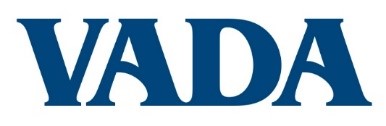 Young Lawyers Boot Camp
Sponsored by the VADA Young Lawyers DivisionFriday, December 2, 2022Drive Shack Short Pump7.0 HRS CLE RequestedDRAFT AGENDA8:55 – 9:00	Introduction & Opening Remarks	Julie Palmer, VADA President, Harman Claytor Corrigan & Wellman	Alexandra Ellmauer Hamm, VADA Young Lawyers Division Chair, Byrne Canaan Law9:00 – 10:15	Your Role as Second Chair	Stanley P. Wellman, VADA Past President, Harman Claytor Corrigan & WellmanOur speaker will explain your role as second chair from “working up” and evaluating cases, preparing and responding to written discovery, preparing for, taking and defending depositions, trial preparation, and trying the case itself. Our speaker will explore the discovery process, trial performance and court appearances in general, particularly in the post-COVID environment.They will close with a look at organization, deadline awareness, rules for procedure and evidence, communications and the trial binder. 10:15 - 11:30	Your First Jury TrialCarlyle (Randy) Wimbish III, VADA Past President, Wimbish Gentile McCray & RoeberLitigating your first jury trial can be a daunting experience for a young attorney, but our speaker will walk them through discovery, trial preparation, research, and deadlines that can seem overwhelming. They will demonstrate organization and preparation before you enter the courtroom and during trial and finish with practical tips so that their first jury trial can be a rewarding and exciting experience.11:30 – 11:45	Break11:45 - 12:45	Tips for Practice in the Eastern District of Virginia	John B. Mumford, Jr., VADA Past President, Hancock DanielOur speaker will walk participants through the importance of understanding the rules of Federal Court, including both judge-specific rules and local rules. They will stress the importance of trial prep and protocol, discovery, motions, and finish with an overview of the Code of Pretrial and Trial Conduct including obligations to colleagues, the court, and the system of justice, motions and pretrial procedure, discovery and relationships with witnesses and litigants and finally, trial. 	12:45 - 1:15	Lunch1:15 – 2:15	How to Try a Case in General District CourtMacel H. Janoschka, Frith Anderson + Peake		
Madelaine Kramer Katz, VADA Board Member, Rifkin Weiner LivingstonThis session will explain the role of general district courts, the subject matter of cases heard there, the rules and principles in these courts, and the actions taken there from initial and subsequent pleadings, counter-claims, cross claims, return dates, and discovery through trial, appeals, new trials, the setting aside of default judgments. It will finish with an explanation of the wide range of standard forms used in the general district courts.2:15 – 3:00	What the Insurance Adjustor Needs from You: Teamwork in Insurance ClaimsMelissa H. Katz, VADA Past President, McGavin Boyce Bardot Thorsen & KatzThe speaker will explain the tripartite relationship between the insurer, the insured and defense counsel. They will explain when working with a claims adjuster how to navigate this relationship and give recommendations when working with a claims adjuster -- what do adjusters do, what do they need from attorneys, and why?    3:00 – 3:15	Break 3:15 – 3:45	Spoliation		Audra Dickens, VADA Board of Directors, McCandlish HoltonSpoliation of evidence should always be at the back of a lawyer's mind from the moment a claim is reported.  This session will discuss the practical impacts of the legislature's decision to overturn Emerald Point, LLC v. Hawkins and allow a judge to give a jury instruction regarding the spoliation of evidence.  This session will discuss how to present your case to avoid an adverse instruction and how to defend against a proposed instruction at trial. 3:45 - 4:45	Judicial Advice for New Lawyers Panel DiscussionHon. Donald C. Blessing, Halifax County Circuit Court	Hon. Randall G. Johnson, Jr., Henrico County Circuit Court		Moderator: Julie Palmer, VADA President, Harman Claytor Corrigan & WellmanThe judges will explain pre-trial matters such as scheduling orders, pre-trial motions, discovery issues and pre-trial conference and settlement conferences.  Next, they will discuss brief writing, including filing deadlines and suggestions for formatting.  Then, they will discuss parts of trial including voir dire, opening statements, direct and cross, motions to strike, jury instructions and closing.  Finally, they will explore post-trial motions, miscellaneous trial issues and offer specific tips for young lawyers.4:45 – 6:30	Networking Reception and Golf Games